       Департамент по делам казачества и кадетских учебных заведений Ростовской областиГосударственное бюджетное общеобразовательное учреждение Ростовской области «Белокалитвинский Матвея Платова казачий кадетский корпус»(ГБОУ РО БККК)П Р И К А З     09 ноября  2018 г.       	 г. Белая Калитва                         № 222Об организации и проведении муниципального этапа Всероссийской предметной олимпиады школьников в 2018-2019 учебном годуВ соответствии с Положением о Всероссийской олимпиаде школьников, утвержденном приказом №1252 Минобрнауки РФ от 18.11.2013 г., приказом Министерства общего и профессионального образования Ростовской области № 769 от 09.10.2018 года «О проведении муниципального этапа  Всероссийской олимпиады школьников в 2018-2019 учебном году и формах отчетности», приказом Отдела образования от  01.11.18 г. , № 801 «О подготовке, организации и проведении муниципального этапа Всероссийской предметной олимпиады школьников в 2018-2019 учебном году, планом работы кадетского корпуса и с целью отбора кандидатов для участия в региональных  предметных олимпиадахПРИКАЗЫВАЮ:1.Принять участие кадетам 7-11 классов в муниципальных  предметных олимпиадах, согласно графику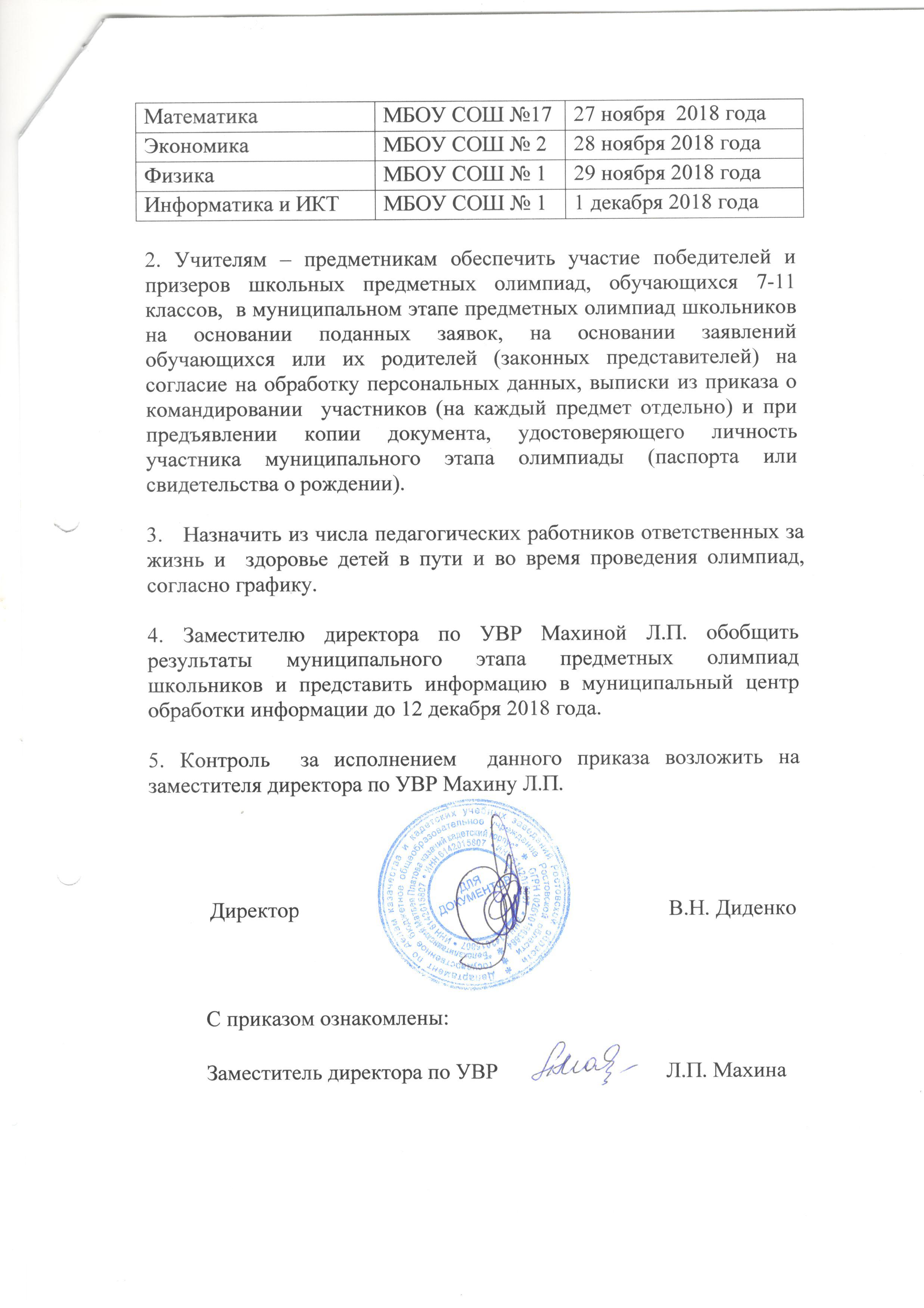 ПредметМесто проведенияСроки проведенияФизическая культураМБОУ СОШ № 610 ноября 2018 годаРусский языкМБОУ СОШ № 612 ноября 2018 годаОБЖМБОУ СОШ № 213 ноября 2018 годаОбществознаниеМБОУ СОШ № 214 ноября 2018 годаБиологияМБОУ СОШ № 315 ноября 2018 годаЛитератураМБОУ СОШ № 316 ноября 2018 годаПравоМБОУ СОШ № 319 ноября 2018 годаХимияМБОУ СОШ № 421 ноября 2018 годаАнглийский языкМБОУ СОШ № 522 ноября  2018 годаГеографияМБОУ СОШ № 523 ноября  2018 годаИсторияМБОУСОШ № 1726 ноября  2018 года